LE CERCLEPartie 1 : Définition	1) Points sur un cercleMéthode : Construire un cercle point par point Vidéo https://youtu.be/tXX1vNK__gM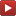 a) Placer un point O.b) Placer un point A à 3 cm de O.				c) Recommencer avec un point B, et ainsi de suite C, D, E, …					d) Que constate-t-on ?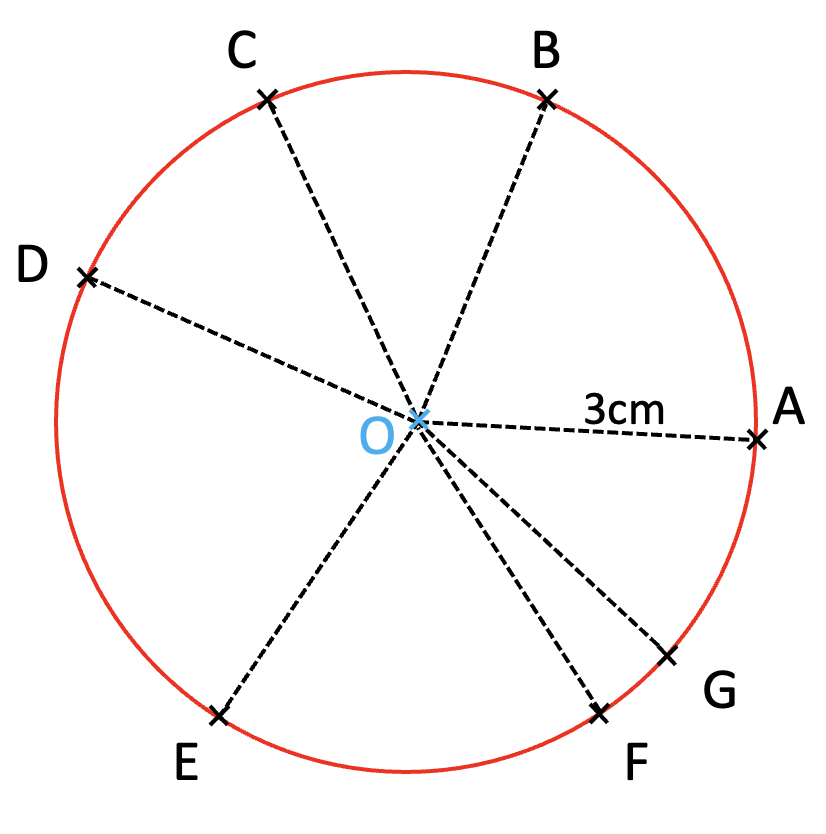 CorrectionOn constate que les points appartiennent au cercle de centre O et de rayon 3 cm.Le cercle de centre O et de rayon 3 cm est formé de tous les points qui se trouvent à 3 cm de O.Propriété : Tous les points situés à 3 cm d’un point O se trouvent sur le cercle de centre O et de rayon 3 cm.Remarque :Il est possible de généraliser cette propriété pour n’importe quel rayon.	2) Cercle et disqueNe pas confondre :		CERCLE                       et                     DISQUE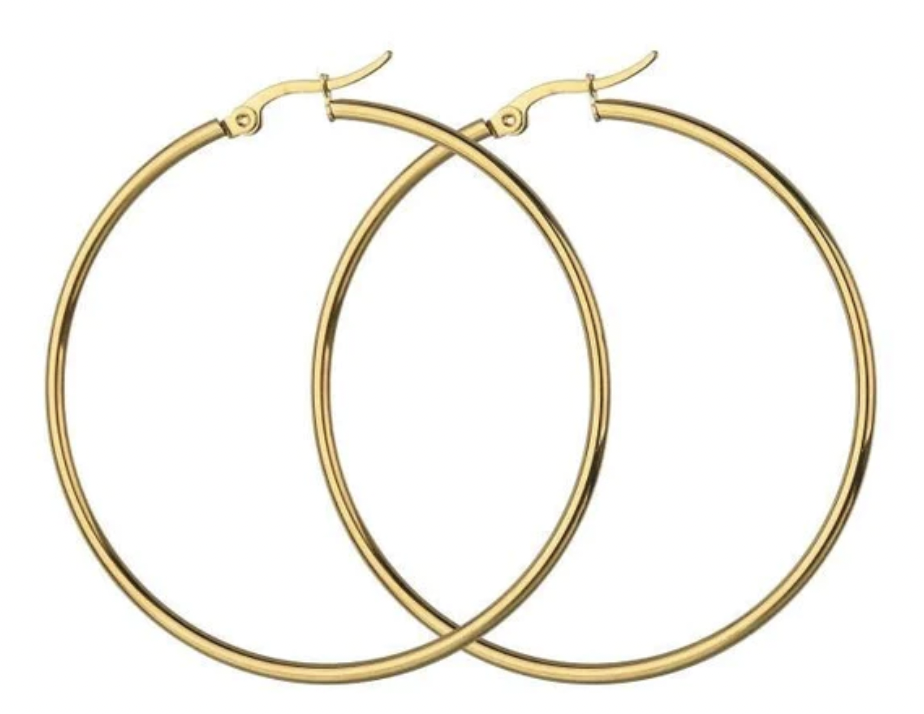 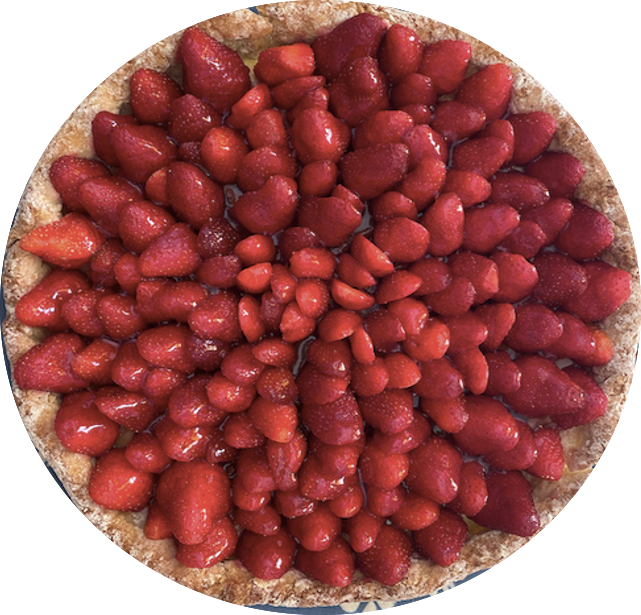 Le disque est formé de tous les points qui sont sur le cercle et à l’intérieur du cercle.Propriété : Tous les points situés à 3 cm ou moins d’un point O se trouvent dans le disque de centre O et de rayon 3 cm.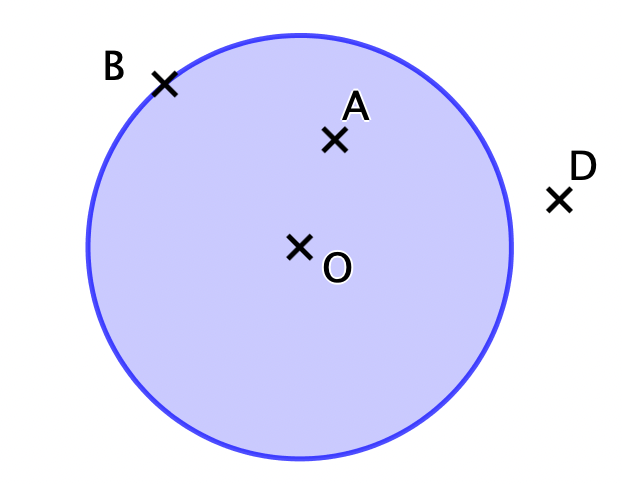 Exemple :Le point A appartient au disque de centre O et de rayon [OB].Le point B appartient au cercle et au disque de centre O et de rayon [OB].Le point D n'appartient ni au cercle, ni au disque.Partie 2 : Diamètre et rayon	1) Vocabulaire du cercle Vidéo https://youtu.be/aWJmz1oM_O0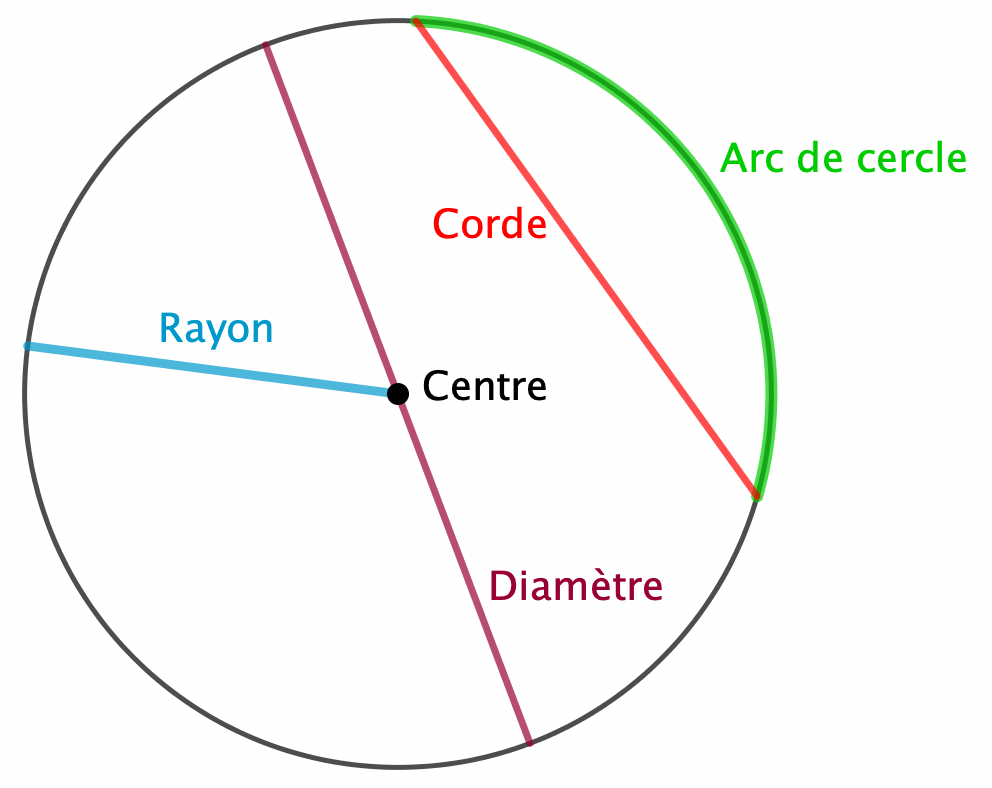 	2) PropriétésPropriétés : ● Le diamètre mesure le double du rayon.● Le milieu d’un diamètre est le centre du cercle.Méthode : Construire un cercle dont le diamètre est donné Vidéo https://youtu.be/ua_7vnf0TF0Construire le cercle de centre O et de diamètre 6 cm.CorrectionLe diamètre mesure le double du rayon, donc le rayon mesure la moitié du diamètre.On a donc : Rayon = 6 : 2 = 3 cm.Il s’agit donc de construire un cercle de centre O et de rayon 3 cm.On place un point O.L’écartement du compas correspond au rayon du cercle soit 3 cm.On place la pointe du compas en O puis on trace le cercle.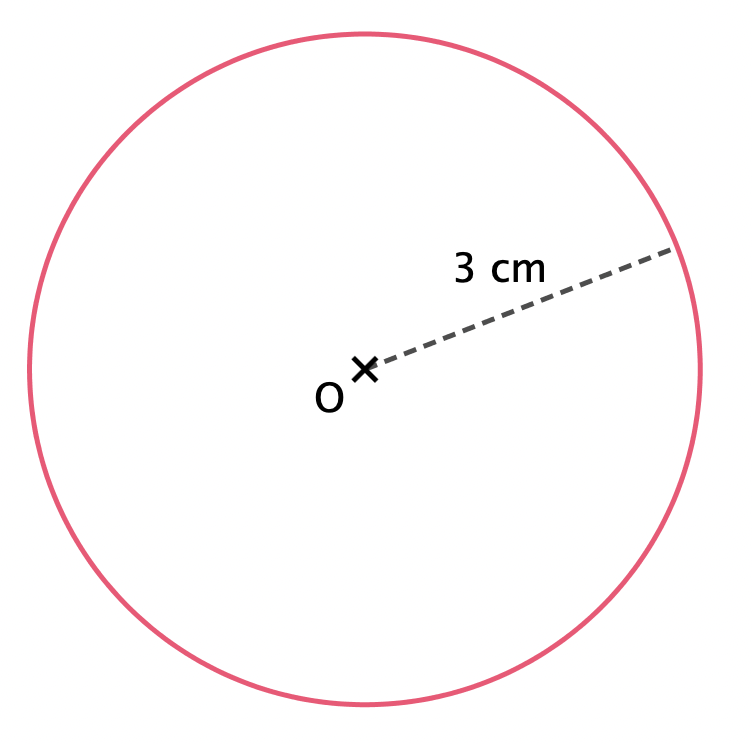 Activité de groupe : Figures téléphonéeshttp://www.maths-et-tiques.fr/telech/Fig_tel.pdfFrise bretonne :http://www.maths-et-tiques.fr/telech/FRISE_BRETONNE.pdf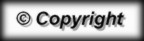 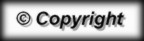 